ПОЛОЖЕНИЕо проведении муниципального конкурса «Педагогический дуэт», посвященный памяти В.Г.Слепцовой, отличника образования РС(Я), Почетного работника сферы образования РФ, методиста ЯкутииОбщие положенияНастоящее Положение определяет цели, задачи, формат проведения районного конкурса «Педагогический дуэт» (далее – Конкурс) среди команд,  в число которых входят 1 молодой педагог до 35 лет и его наставник, порядок его организации, проведения, подведения итогов и награждения победителей.Конкурс направлен:- на объединение профессиональных педагогических усилий молодого педагога и наставника по выявлению и продвижению эффективных моделей наставничества;- становление новой педагогической культуры, ориентированной на поддержку наставничества, принципов взаимной деятельности, системности, субъектности и рефлексивности в образовании;- популяризацию новых профессионально- педагогических компетенций в рамках наставничества, востребованных в современном обществе.- создание благоприятных условий для профессионального роста, личностного становления, самореализация молодых педагогов;Организационное сопровождение Конкурса обеспечивает школа, на базе которой  проводится турнир и при поддержке методического отдела МКУ «УООР»РС(Я) .2.Участники Конкурса2.1.Конкурс представляет собой педагогическое состязание команды. Состав команды: 1 молодой педагог до 35 лет и его наставник. 3. Сроки и место  проведения Конкурса3.1.Конкурс поводится 13-14 апреля 2023 года на базе МБОУ «Районная гимназия «Эврика».3.2. Прием заявок на Конкурс проводится до 10 апреля 2023г.3.3.Оплата проезда, проживания и питания за счет направляющей стороны.4.Регистрация участников4.1. Член команды подают заявку до 10 апреля 2023г.  ар э/адресу: metodistimo2019@mail.ru по форме;4.2. Своей регистрацией участники команды подтверждают, что ознакомились с настоящим Положением и порядком проведения Конкурса, а также дают согласие на обработку персональных данных.4.3. Члены-участники несут персональную ответственность за доступ в сети Интернет  и технические устройства, используемые ими во время конкурсных испытаний Конкурса.5. Формат ТурнираКонкурс проводится по следующим этапам:«Современный урок для современных детей»;«Педагогический ринг»;«Визитка участников»;«Инновационный проект молодого педагога»;«Педагогический лайфхак наставника»Конкурсные задания:«Современный урок для современных детей». Регламент  - 30 мин., самоанализ, вопросы – 10 мин.Критерии оценки:-глубина и воспитательная и образовательная  ценность;-умение создавать и поддерживать атмосферу взаимоуважения и толерантности;-умение организовывать взаимодействие;-умение слушать, слышать и понимать позиции учащихся;-умение включать каждого учащегося в деятельность;- информационная и языковая грамотность.«Педагогический ринг». Регламент – 7 мин.Критерии оценки:- оценка уровня  профессиональной компетентности конкурсантов;- решение педагогических ситуаций по проблеме воспитания;- профессиональные знания, педагогическая и общекультурная эрудиция;Визитка участников «Грани таланта». Регламент – 10 мин.Критерии оценки:- умение выразить и заявить педагогическое кредо команды, раскрыть профессиональный и личностный потенциал участников;- востребованность и эффективность образовательных инициатив и практик по наставничеству;- своеобразие и оригинальность формы презентации, общая культура презентации.- обязательное участие каждого участника команды.«Инновационный проект молодого педагога». Регламент -  10 мин. Из них 7 мин. выступление, 3 мин. вопросы-ответы.- обоснованность проектной идеи; - инновационность проекта;- социокультурная значимость;- уникальность проекта;- проработанность  проекта;- потенциал реализации и реалистичность;- качество презентации проекта«Педагогический лайфхак наставника». Регламент – 8 мин. - оценка обновленного метода работы в наставничестве- представление новой технологии/метода работы с учителями до 35 лет6. Система оцениванияСистема оценивания в Конкурсе этапов является открытой, профессиональной, бально-рейтинговой. По сумме баллов всех конкурсных заданий определяются: абсолютный победитель-команда Конкурса (первое место), призёр Конкурса (второе место), лауреат Конкурса (третье место).7. Порядок работы оргкомитета и профессионального жюри7.1. Состав профессионального жюри Конкурса утверждается приказом управления образования Олекминского района.7.2. Оргкомитет по проведению конкурса обеспечивает сбор материалов, представляемых на конкурс, определяет соответствие материалов требованиям Конкурса, готовит и проводит заседания жюри Конкурса, обеспечивает ведение протоколов и конкурсной документации, обобщение и анализ информации о поступивших на Конкурс материалов. 8. Жюри и счетная комиссия КонкурсаДля оценивания выступления участников создается жюри Конкурса. В состав жюри входят специалисты МКУ «Управление образования Олекминского района» РС(Я), опытные педагоги, победители республиканского конкурсов.Состав жюри, порядок его работы, система заполнения оценочных ведомостей и прочее утверждаются Оргкомитетом Конкурса.Члены жюри и участники команд используют в своей работе критерии оценивания, утвержденные Оргкомитетом и изложенные в настоящем Положении.По каждому выступлению команд-участниц все члены жюри заполняют оценочные ведомости. Выставление оценок в Конкурсе проводится в режиме «здесь и сейчас».Для проведения жеребьевки, подготовки сводных оценочных ведомостей по результатам выполнения участниками заданий, организации подсчета баллов, набранных участниками по каждому конкурсному заданию и определения рейтинга команд, создается счетная комиссия. Состав счетной комиссии определяется и утверждается Оргкомитетом Конкурса.Приложение 1Заявка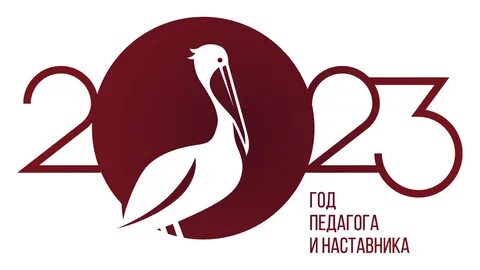 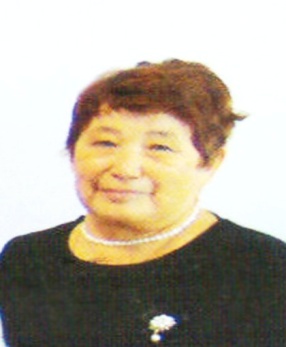 №Образовательное учреждениеФИО педагога-участникадо 35 летПредметФИОнаставникаПредметТема урока(в соотв. ООП МБОУ «РГ «Эврика»)КлассТребуемоеоборудование к уроку